TINANA STATE SCHOOL 2019 ECO COMMITTEE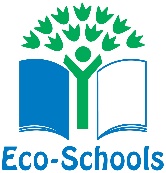 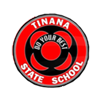 TINANA STATE SCHOOL ECO CODE
ASAP = As Sustainably As PossibleSustainability is defined as ‘meeting the needs of the present without compromising the ability of future generations to meet their own needs’, or simply as ‘enough for all forever’.At Tinana State School our values include: respect, care and compassion for ourselves, others and our environment responsibility for our actions integrity of all life on earthUnderstanding and inclusion of all peoples and perspectives. Butchulla Laws ‘Wherever you go leave only footprints’1. What is good for the land comes first2. If you have plenty you must share3. Do not touch or take anything that is not yoursOur School approach to sustainability is through: governance that supports sustainability policies, procedures and programs curriculum that is developed and delivered on the principles of environmental education for sustainability responsive resource management and innovation, including utilities, facilities and environs partnerships, alliances and networks with government, communities and business Implementation and evaluation of strategies and actions to reduce the school’s ecological footprint.       
Principal      BSM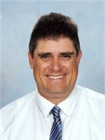 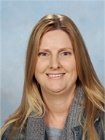 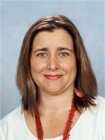 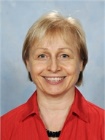 Sustainability Key TeachersSustainability Key Teachers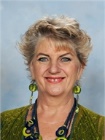 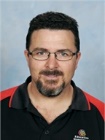 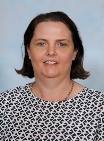 Lower School Representative Classroom Teachers          
Sustainability 
Captain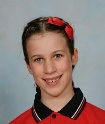 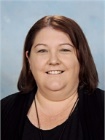 Literacy 
Coach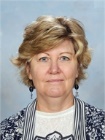 Learning Support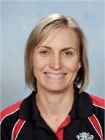 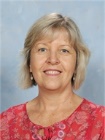 Upper School Representative
 Classroom Teachers      
     Teacher Aides Reps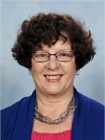 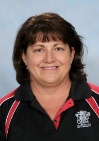 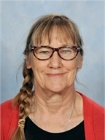       
     Teacher Aides Reps
Groundsman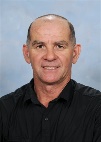         
 Tuckshop          P&C Rep.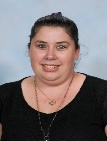 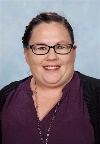 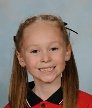 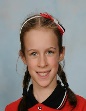 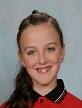 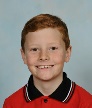 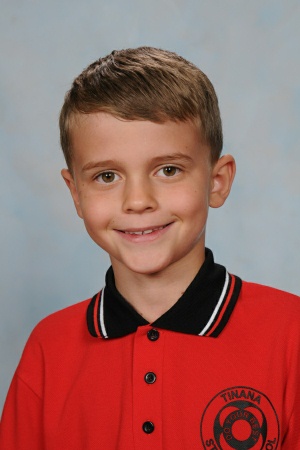 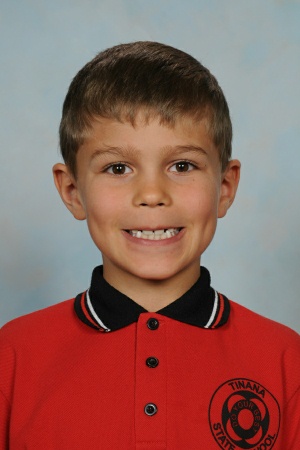 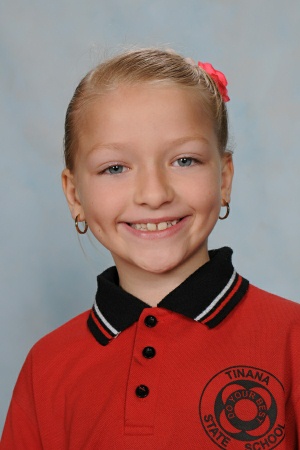 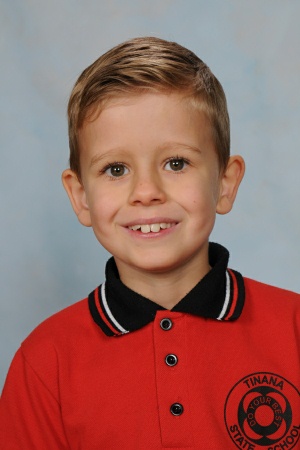 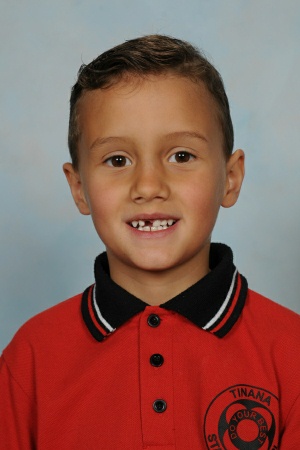 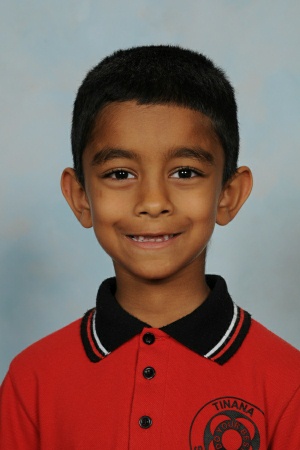                                     Year 3                                                              Year 4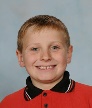 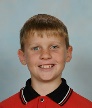 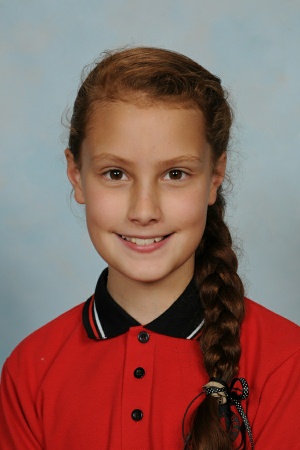 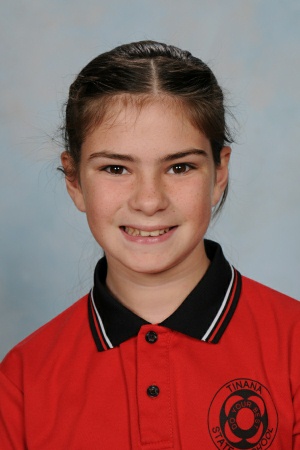 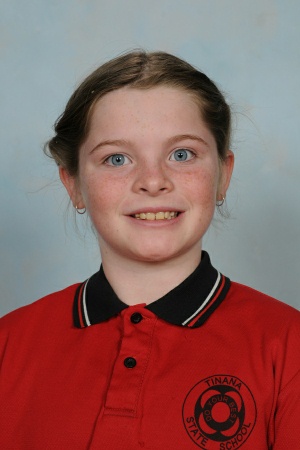 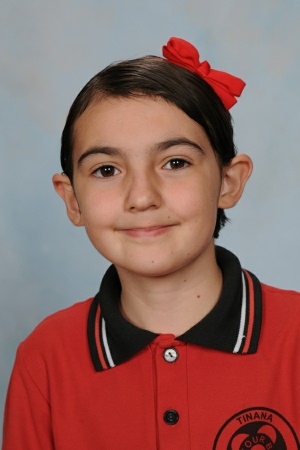 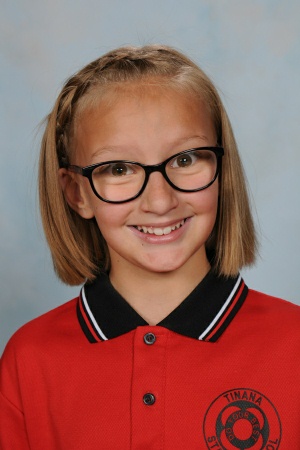 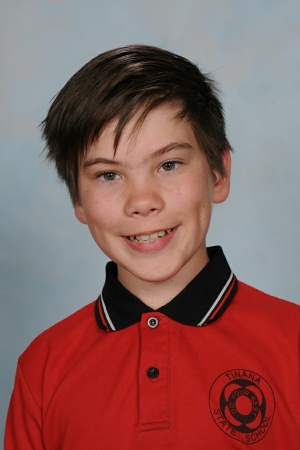 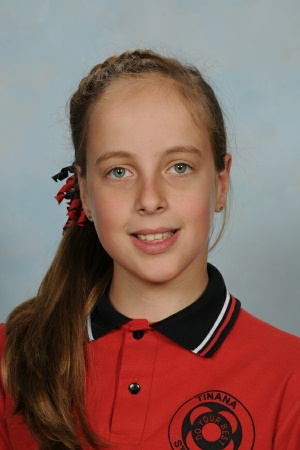                  Year 5                                                                           Year 6Sustainability Class Representatives                                    Year 3                                                              Year 4                 Year 5                                                                           Year 6Sustainability Class Representatives                                    Year 3                                                              Year 4                 Year 5                                                                           Year 6Sustainability Class Representatives                                    Year 3                                                              Year 4                 Year 5                                                                           Year 6Sustainability Class RepresentativesCommunity Members/Partners:* Waste Education Officer, Fraser Coast Regional Council * James Hyne – Hyne Timber * MSF Sugar* Sue Gibson – Principal, Barambah Environmental Education Centre * Chris Yates - Aldridge SHS 
* Simon Done – Principal, Maryborough SHS * Col Bowman – Butterfly Man* Greater Mary Association * LMRCCC * FCWPSQ * MRCCC * BMRG * Lindsay Titmarsh * Glenn MillerCommunity Members/Partners:* Waste Education Officer, Fraser Coast Regional Council * James Hyne – Hyne Timber * MSF Sugar* Sue Gibson – Principal, Barambah Environmental Education Centre * Chris Yates - Aldridge SHS 
* Simon Done – Principal, Maryborough SHS * Col Bowman – Butterfly Man* Greater Mary Association * LMRCCC * FCWPSQ * MRCCC * BMRG * Lindsay Titmarsh * Glenn MillerCommunity Members/Partners:* Waste Education Officer, Fraser Coast Regional Council * James Hyne – Hyne Timber * MSF Sugar* Sue Gibson – Principal, Barambah Environmental Education Centre * Chris Yates - Aldridge SHS 
* Simon Done – Principal, Maryborough SHS * Col Bowman – Butterfly Man* Greater Mary Association * LMRCCC * FCWPSQ * MRCCC * BMRG * Lindsay Titmarsh * Glenn MillerCommunity Members/Partners:* Waste Education Officer, Fraser Coast Regional Council * James Hyne – Hyne Timber * MSF Sugar* Sue Gibson – Principal, Barambah Environmental Education Centre * Chris Yates - Aldridge SHS 
* Simon Done – Principal, Maryborough SHS * Col Bowman – Butterfly Man* Greater Mary Association * LMRCCC * FCWPSQ * MRCCC * BMRG * Lindsay Titmarsh * Glenn Miller